БОЛЬШОЙ КРОХАЛЬ 

Большой крохаль по размерам крупнее кряквы. Самец с белой шей и брюшком, черной спинкой, черной головой с зеленым отливом и хохолком на затылке. Красные ноги и клюв. Самка серой окраски, голова и шея коричневые с четкой границей между коричневой шеей и серым туловищем. 

Во время гнездования встречается по побережью Рыбинского водохранилища и в устьях впадающих в него речек. Во время пролета этот вид встречался на крупных карьерах и реках, озерах, на Рыбинском водохранилище. 

#краснаякнигаЯО — информационный проект Молодежного портала, приуроченный к году экологии в России. Рубрика посвящена редким и находящимся под угрозой исчезновения животным и растениям, обитающим или произрастающим на территории Ярославской области и нуждающимся в специальных мерах охраны, а также видам, занесенным в Красную книгу.

#краснаякнигаЯО #Ярославль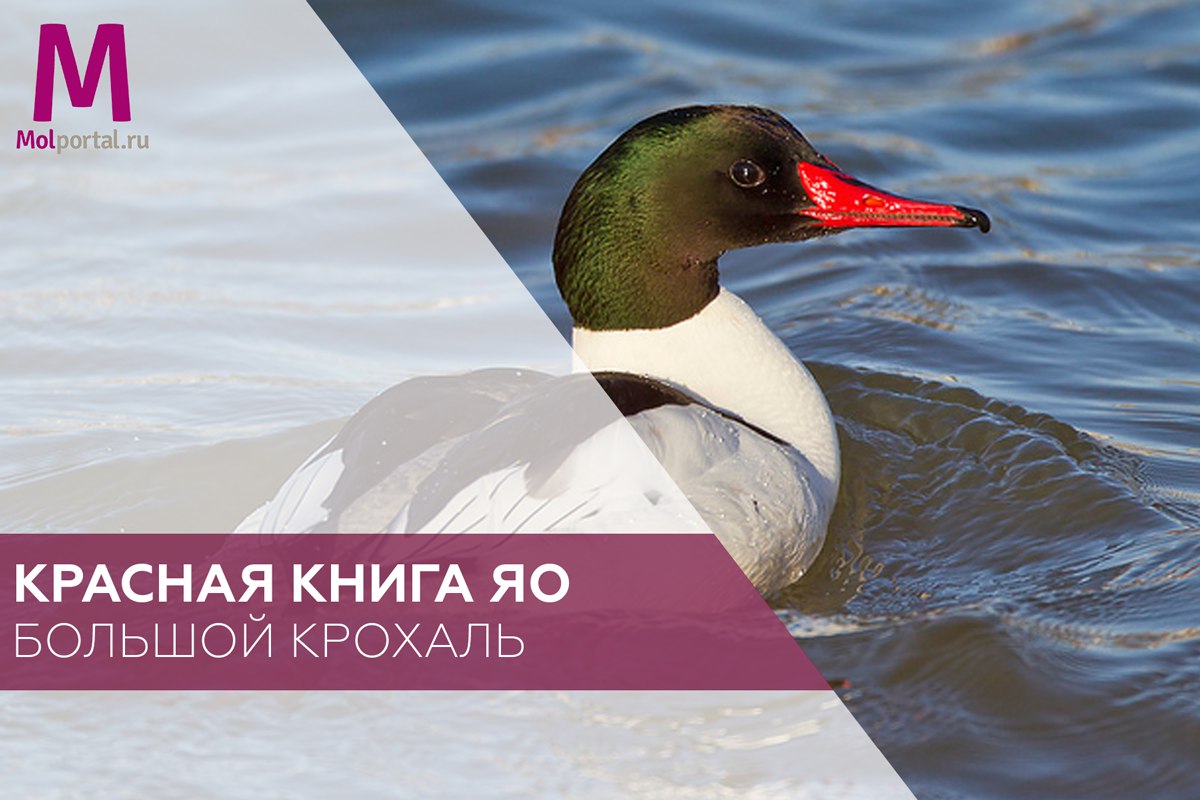 